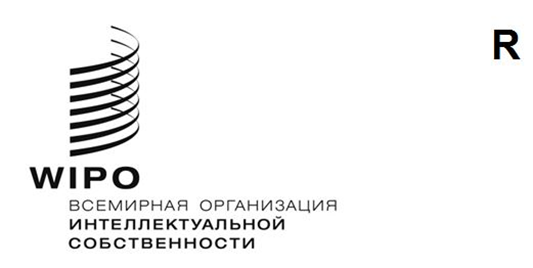 GRATK/DC/1 prov. 2оригинал:  английскийдата:  26 апреля 2024 годаДипломатическая конференция по заключению международно-правового документа, касающегося интеллектуальной собственности, генетических ресурсов и традиционных знаний, связанных с генетическими ресурсамиЖенева, 13–24 мая 2024 годапересмотренный проект повестки дняподготовлен Секретариатом1.	Открытие Конференции Генеральным директором ВОИС2.	Рассмотрение и принятие правил процедуры3.	Выборы Председателя Конференции4.	Рассмотрение и принятие повестки дня5.	Выборы заместителей Председателя Конференции6.	Выборы членов Мандатной комиссии7.	Выборы членов Редакционной комиссии8.	Выборы должностных лиц Мандатной комиссии, Главных комитетов и Редакционной комиссии9.	Аккредитация наблюдателей Конференции10.	Вступительные заявления делегаций и представителей наблюдателей11.	Рассмотрение первого доклада Мандатной комиссии12.	Рассмотрение текстов, предложенных Главными комитетами13.	Рассмотрение второго доклада Мандатной комиссии14.	Принятие Договора15.	Принятие рекомендации, резолюции, согласованного заявления или заключительного акта16.	Заключительные заявления делегаций и представителей наблюдателейЗакрытие Конференции Председателем[Конец документа]